KEMENTERIAN PENDIDIKAN DAN KEBUDAYAANUNIVERSITAS NEGERI MALANG (UM)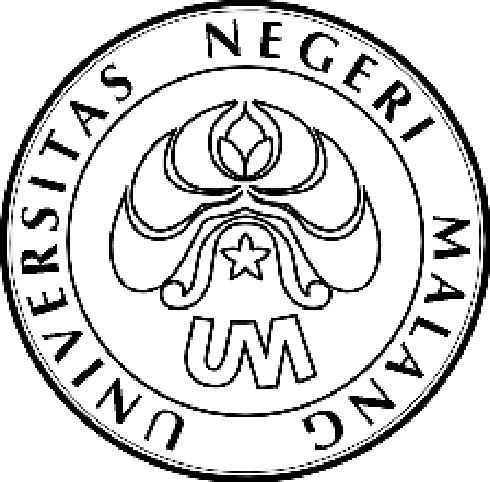 Jalan Semarang 5, Malang 65145Telepon: 0341-551312Laman: www.um.ac.id Nomor	 : 5988/UN32.III/KM/2014  					    14 Maret 2014	H a l		 : UndanganYth. Para Ketua Pelaksana PKM Didanai Dikti Tahun 2014Universitas Negeri MalangDengan hormat kami mengharap kehadiran Saudara, pada:hari	: Jumattanggal	: 21 Maret 2014pukul	: 13.00 WIB s.d selesaitempat	: Aula Utama Gedung A3 Lantai 2 UMacara	: 1. Sosialisasi Pelatihan Pembuatan Poster PKM		  2. Sosialisasi Pekan Ilmiah Mahasiswa Universitas Negeri Malang (PIM UM)		  3. Sosialisasi Jadwal Pelaksanaan PKM dari Dikti		  4. Pembukaan Rekening Catatan	: 1. Mohon membawa 1 lembar fotokopi KTP, KTM, dan Materai Rp. 6.000,-		  2. Apabila Saudara berhalangan hadir, mohon untuk mewakilkan kepada  salah satu anggota;		  3. Registrasi kehadiran ke Subbag MPIKA Gedung A3 lt.3 UM 			paling lambat tanggal 20 Maret 2014Mengingat pentingnya acara dimohon hadir tepat pada waktunya.Atas perhatian serta kehadiran Saudara, kami ucapkan terima kasih.				Wakil Rektor III,			TTD			Drs. H. Sucipto, M.S			NIP 19610325 198601 1 001Tembusan:Rektor (sebagai laporan);Para Wakil Dekan III;Wakil Dekan FPPsi;Kasubag Kemahasiswaan dan Alumni FIP, FS, FMIPA, FE, FT;Kasubag Akademik dan Kemahasiswaan FIK, FIS, FPPsi.